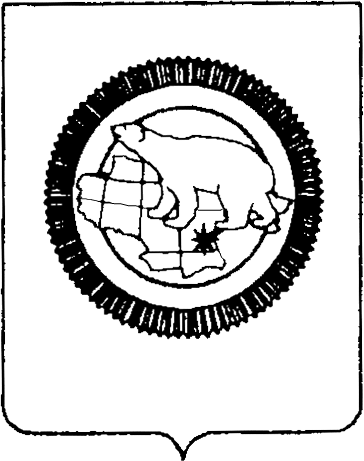 П Р И К А ЗВ целях организации подготовки и проведения в 2015 году на территории Чукотского автономного округа государственной итоговой аттестации по программам основного общего образованияПРИКАЗЫВАЮ:1. Утвердить персональный состав организаторов в аудиториях на период проведения государственной итоговой аттестации по программам основного общего образования на территории Чукотского автономного округа в 2015 году согласно приложению к настоящему приказу.2. Контроль за исполнением настоящего приказа возложить на Управление надзора и контроля качества образования Департамента образования, культуры и молодёжной политики Чукотского автономного округа (Косьяненко Н.А.).Начальник Департамента								    А.Г. БоленковРазослано: дело; Управление организационной, правовой, кадровой работы, информатизации и материально-технического снабжения; Управление надзора и контроля качества образования; Государственное автономное образовательное учреждение дополнительного профессионального образования (повышения квалификации) специалистов Чукотского автономного округа «Чукотский институт развития и повышения квалификации»; муниципальные органы, осуществляющие управление в сфере образования; образовательные организации, реализующие программы основного общего образования на территории Чукотского автономного округа.Приложение к приказу Департамента образования, культуры и молодёжной политики Чукотского автономного округаот 05.05.2015 г. № 01-21/227Персональный составорганизаторов в аудиториях на период проведения государственной итоговой аттестации по программам основного общего образования на территории Чукотского автономного округа в 2015 годуДЕПАРТАМЕНТ ОБРАЗОВАНИЯ, КУЛЬТУРЫ И МОЛОДЁЖНОЙ ПОЛИТИКИ ЧУКОТСКОГО АВТОНОМНОГО ОКРУГАот05.05.2015 г.№01-21/227        г. АнадырьОб утверждении персонального состава организаторов в аудиториях на период проведения государственной итоговой аттестации по программам основного общего образования на территории Чукотского автономного округа в 2015 годуПодготовила:Н.А. ПоляковаСогласовано:Н.А. КосьяненкоТ.Д. РусинаТ.П. Крючкова№ФИО организаторов в аудиторияхДолжностьорганизаторов в аудиторияхПункт проведения экзамена (далее – ППЭ) городского округа АнадырьПункт проведения экзамена (далее – ППЭ) городского округа АнадырьПункт проведения экзамена (далее – ППЭ) городского округа АнадырьБайбабаева Гульмира Закиржановна- заместитель директора по вопросам оценки качества образования, аттестации и повышения квалификации Государственного автономного образовательного учреждения дополнительного профессионального образования (повышения квалификации) специалистов Чукотского автономного округа «Чукотский институт развития образования и повышения квалификации»;Бек Юлия Сергеевна - заместитель директора по административно-хозяйственной деятельности Государственного автономного образовательного учреждения дополнительного профессионального образования (повышения квалификации) специалистов Чукотского автономного округа «Чукотский институт развития образования и повышения квалификации»;Бойцова Ольга Анатольевна- учитель биологии муниципального бюджетного общеобразовательного учреждения «Средняя общеобразовательная школа № 1 города Анадыря»;Боровская Василиса Ивановна- методист по дошкольному, предшкольному и начальному образованию центра развития образования Государственного автономного образовательного учреждения дополнительного профессионального образования (повышения квалификации) специалистов Чукотского автономного округа «Чукотский институт развития образования и повышения квалификации»;Бурмага Ольга Анатольевна- учитель математики муниципального бюджетного общеобразовательного учреждения «Средняя общеобразовательная школа № 1 города Анадыря»;Вегелин Леонид Эдвартович- педагог-психолог Государственного автономного общеобразовательного учреждения Чукотского автономного округа «Чукотский окружной профильный лицей»;Воробьев Николай Александрович- учитель физической культуры муниципального бюджетного общеобразовательного учреждения «Средняя общеобразовательная школа № 1 города Анадыря»;Воробьева Наталия Александровна- учитель английского языка муниципального бюджетного общеобразовательного учреждения «Средняя общеобразовательная школа № 1 города Анадыря»;Выквырагтыргыргына Лариса б/о- методист по издательской деятельности информационно-библиотечного и издательского отдела Государственного автономного образовательного учреждения дополнительного профессионального образования (повышения квалификации) специалистов Чукотского автономного округа «Чукотский институт развития образования и повышения квалификации»;Габидулина Ильмира Римовна- учитель химии муниципального бюджетного общеобразовательного учреждения «Средняя общеобразовательная школа № 1 города Анадыря»;Гасанова Лариса Викторовна- учитель русского языка и литературы муниципального бюджетного общеобразовательного учреждения «Средняя общеобразовательная школа № 1 города Анадыря»;Дацева Татьяна Анатольевна- учитель биологии и географии муниципального бюджетного общеобразовательного учреждения «Средняя общеобразовательная школа № 1 города Анадыря»;Дяченко Лилия Николаевна- учитель информатики муниципального бюджетного общеобразовательного учреждения «Средняя общеобразовательная школа № 1 города Анадыря»;Защитина Анна Васильевна- методист по аттестации работников образовательных учреждений центра оценки качества образования, аттестации и повышения квалификации Государственного автономного образовательного учреждения дополнительного профессионального образования (повышения квалификации) специалистов Чукотского автономного округа «Чукотский институт развития образования и повышения квалификации»;Иванова Галина Петровна- учитель изобразительного искусства муниципального бюджетного общеобразовательного учреждения «Средняя общеобразовательная школа № 1 города Анадыря»;Киншова Ольга Васильевна- учитель физики муниципального бюджетного общеобразовательного учреждения «Средняя общеобразовательная школа № 1 города Анадыря»;Коваленко Марина Николаевна- методист по общественным дисциплинам центра развития образования Государственного автономного образовательного учреждения дополнительного профессионального образования (повышения квалификации) специалистов Чукотского автономного округа «Чукотский институт развития образования и повышения квалификации»;Копылова Наталья Леонидовна- методист по общему образованию отдела методического сопровождения ОУ Анадырского муниципального района Государственного автономного образовательного учреждения дополнительного профессионального образования (повышения квалификации) специалистов Чукотского автономного округа «Чукотский институт развития образования и повышения квалификации»;Королькова Анастасия Георгиевна- юрисконсульт Государственного автономного образовательного учреждения дополнительного профессионального образования (повышения квалификации) специалистов Чукотского автономного округа «Чукотский институт развития образования и повышения квалификации»;Косов Георгий Александрович- учитель информатики Государственного автономного общеобразовательного учреждения Чукотского автономного округа «Чукотский окружной профильный лицей»;Лебедева Нина Михайловна- учитель русского языка и литературы муниципального бюджетного общеобразовательного учреждения «Средняя общеобразовательная школа № 1 города Анадыря»;Литвинова Галина Владимировна- заведующая центром дистанционного образования Государственного автономного образовательного учреждения дополнительного профессионального образования (повышения квалификации) специалистов Чукотского автономного округа «Чукотский институт развития образования и повышения квалификации»;Мартынюк Елена Геннадьевна- учитель математики муниципального бюджетного общеобразовательного учреждения «Средняя общеобразовательная школа № 1 города Анадыря»;Мацакова Надежда Васильевна- учитель биологии Государственного автономного общеобразовательного учреждения Чукотского автономного округа «Чукотский окружной профильный лицей»;Мовчан Анна Валерьевна- учитель русского языка муниципального бюджетного общеобразовательного учреждения «Средняя общеобразовательная школа № 1 города Анадыря»;Мовчан Людмила Валериевна- методист по аттестации работников образовательных учреждений центра оценки качества образования, аттестации и повышения квалификации Государственного автономного образовательного учреждения дополнительного профессионального образования (повышения квалификации) специалистов Чукотского автономного округа «Чукотский институт развития образования и повышения квалификации»;Напалкова Татьяна Андреевна- учитель истории и обществознания муниципального бюджетного общеобразовательного учреждения «Средняя общеобразовательная школа № 1 города Анадыря»;Панарультына Надежда Михайловна- заведующая отделом методического сопровождения учреждений культуры Чукотского автономного округа Государственного автономного образовательного учреждения дополнительного профессионального образования (повышения квалификации) специалистов Чукотского автономного округа «Чукотский институт развития образования и повышения квалификации»;ПетрушенкоСергей Сергеевич- техник-программист Государственного автономного образовательного учреждения дополнительного профессионального образования (повышения квалификации) специалистов Чукотского автономного округа «Чукотский институт развития образования и повышения квалификации»;Самыгина Вера Викторовна- заместитель директора по учебно-воспитательной работа Государственного общеобразовательного учреждения Чукотского автономного округа «Чукотский окружной профильный лицей»;Синкевич Ксения Игоревна- методист по диагностической и экспериментальной работе Государственного автономного образовательного учреждения дополнительного профессионального образования (повышения квалификации) специалистов Чукотского автономного округа «Чукотский институт развития образования и повышения квалификации»;Спицына Лариса Владимировна- учитель английского языка муниципального бюджетного общеобразовательного учреждения «Средняя общеобразовательная школа № 1 города Анадыря»;Темноходенко Анна Александровна- документовед Государственного автономного образовательного учреждения дополнительного профессионального образования (повышения квалификации) специалистов Чукотского автономного округа «Чукотский институт развития образования и повышения квалификации»;Шаповалов Павел Иванович- учитель технологии муниципального бюджетного общеобразовательного учреждения «Средняя общеобразовательная школа № 1 города Анадыря»;Шишкин Леонид Александрович- учитель истории Государственного автономного общеобразовательного учреждения Чукотского автономного округа «Чукотский окружной профильный лицей»;Морозова Юлия Викторовна- консультант отдела государственной политики и развития образования Управления государственной политики в сфере образования Департамента образования,культуры и молодёжной политики Чукотского автономного округа;ППЭ Анадырского муниципального района (посёлок Угольные Копи)ППЭ Анадырского муниципального района (посёлок Угольные Копи)ППЭ Анадырского муниципального района (посёлок Угольные Копи)Болганов Виталий Данилович- учитель русского языка и литературы Муниципального бюджетного общеобразовательного учреждения «Центр образования посёлка Угольные Копи»;Минина Лариса Васильевна- учитель начальных классов Муниципального бюджетного общеобразовательного учреждения «Центр образования посёлка Угольные Копи»;Озерова Ольга Анатольевна- учитель физической культуры Муниципального бюджетного общеобразовательного учреждения «Центр образования посёлка Угольные Копи»;Потемкина Юлия Николаевна- учитель биологии Муниципального бюджетного общеобразовательного учреждения «Центр образования посёлка Угольные Копи»;Пушаев Лиджи Андреевич- учитель технологии и черчения Муниципального бюджетного общеобразовательного учреждения «Центр образования посёлка Угольные Копи»;Редер Александр Владимирович- учитель физической культуры муниципального бюджетного общеобразовательного учреждения «Центр образования посёлка Угольные Копи»;ППЭ Анадырского муниципального района (село Марково)ППЭ Анадырского муниципального района (село Марково)ППЭ Анадырского муниципального района (село Марково)Березовская Маргарита Владимировна- учитель начальных классов Муниципального бюджетного общеобразовательного учреждения «Центр образования села Марково»;Торыт Эмма Петровна- учитель начальных классов Муниципального бюджетного общеобразовательного учреждения «Центр образования села Марково»;ППЭ Анадырского муниципального района (село Усть-Белая)ППЭ Анадырского муниципального района (село Усть-Белая)ППЭ Анадырского муниципального района (село Усть-Белая)Быкова Татьяна Николаевна- учитель начальных классов Муниципального бюджетного общеобразовательного учреждения «Центр образования села Усть - Белая»;Колодиенко Оксана Леонидовна- учитель начальных классов Муниципального бюджетного общеобразовательного учреждения «Центр образования села Усть - Белая»;Манжиева Людмила Дмитриевна- учитель истории Муниципального бюджетного общеобразовательного учреждения «Центр образования села Усть - Белая»;Фартушняк Ольга Владимировна- учитель математики Муниципального бюджетного общеобразовательного учреждения «Центр образования села Усть - Белая»;Фартушняк Сергей Иванович- учитель ОБЖ Муниципального бюджетного общеобразовательного учреждения «Центр образования села Усть - Белая»;Фирсова Валентина Владимировна- учитель биологии Муниципального бюджетного общеобразовательного учреждения «Центр образования села Усть - Белая»;ППЭ Анадырского муниципального района (село Канчалан)ППЭ Анадырского муниципального района (село Канчалан)Цеденова Ирина Николаевна- учитель начальных классов Муниципального бюджетного общеобразовательного учреждения «Центр образования села Канчалан»;Самсонова Ольга Александровна- учитель истории и обществознания, Муниципальное бюджетное общеобразовательное учреждение «Центр образования села Канчалан»;Желонкина Татьяна Аркадьевна- учитель английского языка Муниципального бюджетного общеобразовательного учреждения «Центр образования села Канчалан»; ППЭ Анадырского муниципального района (село Ваеги)ППЭ Анадырского муниципального района (село Ваеги)ППЭ Анадырского муниципального района (село Ваеги)Аясынова Татьяна Игоревна- учитель технологии Муниципального бюджетного общеобразовательного учреждения «Центр образования села Ваеги»;Матюшенко Антонина Викторовна- педагог-организатор Муниципального бюджетного общеобразовательного учреждения «Центр образования села Ваеги»;ППЭ Анадырского муниципального района (село Мейныпильгыно)ППЭ Анадырского муниципального района (село Мейныпильгыно)ППЭ Анадырского муниципального района (село Мейныпильгыно)ЗахарчукЕлена Ивановна- учитель технологии Муниципального бюджетного общеобразовательного учреждения «Центр образования села Мейныпильгыно»;Федоров Вячеслав Анатольевич- учитель физической культуры Муниципального бюджетного общеобразовательного учреждения «Центр образования села Мейныпильгыно»;ППЭ Анадырского муниципального района (село Хатырка)ППЭ Анадырского муниципального района (село Хатырка)ППЭ Анадырского муниципального района (село Хатырка)Козина Евгения Александровна- учитель начальных классов Муниципального бюджетного общеобразовательного учреждения «Центр образования села Хатырка»;Плотникова Ольга Валерьевна- учитель начальных классов Муниципального бюджетного общеобразовательного учреждения «Центр образования села Хатырка»;ППЭ Анадырского муниципального района (село Алькатваам)ППЭ Анадырского муниципального района (село Алькатваам)ППЭ Анадырского муниципального района (село Алькатваам)Кафарена Анна Ивановна- учитель Муниципальное бюджетное общеобразовательное учреждение «Центр образования села Алькатваама»;Ранаквургина Валентина Григорьевна- учитель начальных классов Муниципального бюджетного общеобразовательного учреждения «Центр образования села Алькатваам»;ППЭ Анадырского муниципального района (посёлок Беринговский)ППЭ Анадырского муниципального района (посёлок Беринговский)Аканто Евгений Григорьевич- учитель физической культуры Муниципального бюджетного общеобразовательного учреждения «Центр образования посёлка Беринговский»;Глазунова Надежда Михайловна- учитель технологии и черчения Муниципального бюджетного общеобразовательного учреждения «Центр образования посёлка Беринговский»;Ильичева Ирина Петровна- учитель русского языка и литературы Муниципального бюджетного общеобразовательного учреждения «Центр образования посёлка Беринговский»;Кузмина Татьяна Сергеевна- воспитатель интерната муниципального бюджетного общеобразовательного учреждения «Центр образования поселка Беринговский»;Родионова Анна Анатольевна- педагог дополнительного образования Муниципального бюджетного общеобразовательного учреждения «Центр образования посёлка Беринговский»;Янус Оксана Анатольевна- учитель русского языка и литературы Муниципального бюджетного общеобразовательного учреждения «Центр образования посёлка Беринговский»;ППЭ Билибинского муниципального района (город Билибино)ППЭ Билибинского муниципального района (город Билибино)Богатырева Осана Азатовна- учитель музыки Муниципального автономного общеобразовательного учреждения «Средняя общеобразовательная школа города Билибино Чукотского автономного округа»;Егорова Елена Сергеевна- учитель коррекционных классов Муниципального автономного общеобразовательного учреждения «Средняя общеобразовательная школа города Билибино Чукотского автономного округа»;Комиссарова Алла Владимировна- учитель трудового обучения Муниципального автономного общеобразовательного учреждения «Средняя общеобразовательная школа города Билибино Чукотского автономного округа»;Кузнецова - Жиленко Ольга Борисовна - педагог-организатор Муниципального автономного образовательного учреждения дополнительного образования детей «Билибинская детская школа искусств»; Кузьмина Таисия Васильевна- педагог дополнительного образования Муниципального автономного образовательного учреждения дополнительного образования детей «Билибинская детская школа искусств»;Маркова Инна Владимировна- педагог–психолог Муниципального автономного общеобразовательного учреждения «Средняя общеобразовательная школа города Билибино Чукотского автономного округа»;Папанова Татьяна Александровна- педагог дополнительного образования Муниципального автономного образовательного учреждения дополнительного образования детей «Билибинская детская школа искусств»;Плясецкий Виктор Васильевич,- учитель физической культуры Муниципального автономного общеобразовательного учреждения «Средняя общеобразовательная школа города Билибино Чукотского автономного округа»;Попова Евгения Александровна- педагог-психолог Муниципального бюджетного общеобразовательного учреждения «Школа-интернат среднего (полного) общего образования с. Кепервеем» Билибинского муниципального района Чукотского автономного округа;Процкая Юлия Валерьевна - педагог дополнительного образования Муниципального автономного образовательного учреждения дополнительного образования детей «Билибинский районный Центр детского творчества»;Соловьева Наталья Геннадьевна- педагог дополнительного образования Муниципального автономного образовательного учреждения дополнительного образования детей «Билибинская детская школа искусств»;Солодовникова Марина Борисовна- учитель начальных классов Муниципального автономного общеобразовательного учреждения «Средняя общеобразовательная школа города Билибино Чукотского автономного округа»;Титова Нина Николаевна - педагог дополнительного образования Муниципального автономного образовательного учреждения дополнительного образования детей «Билибинский районный Центр детского творчества»;Трунева Юлия Вячеславовна - педагог дополнительного образования Муниципального автономного образовательного учреждения дополнительного образования детей «Билибинский районный Центр детского творчества»;Цвич Елена Сергеевна- учитель начальных классов Муниципального бюджетного общеобразовательного учреждения  «Школа-интернат среднего (полного) общего образования с. Кепервеем» Билибинского муниципального района Чукотского автономного округа;Шаврак Светлана Александровна- воспитатель интерната Муниципального бюджетного общеобразовательного учреждения «Школа-интернат среднего (полного) общего образования с. Кепервеем» Билибинского муниципального района Чукотского автономного округа;Шаврак Денис Геннадьевич- учитель физической культуры Муниципального бюджетного общеобразовательного учреждения  «Школа-интернат среднего (полного) общего образования с. Кепервеем» Билибинского муниципального района Чукотского автономного округа;ППЭ Билибинского муниципального района (село Анюйск)ППЭ Билибинского муниципального района (село Анюйск)ППЭ Билибинского муниципального района (село Анюйск)Колесниченко Таисья Николаевна- учитель английского языка Муниципального бюджетного общеобразовательного учреждения «Центр образования с. Анюйск Билибинского муниципального района Чукотского автономного округа»; Четырова Нина Дмитриевна -- учитель начальных классов Муниципального бюджетного общеобразовательного учреждения «Центр образования с. Анюйск Билибинского муниципального района Чукотского автономного округа»;Очирова Наталья Николаевна- воспитатель детского сада Муниципального бюджетного общеобразовательного учреждения «Центр образования с. Анюйск Билибинского муниципального района Чукотского автономного округа»;ППЭ Билибинского муниципального района (село Островное)ППЭ Билибинского муниципального района (село Островное)ППЭ Билибинского муниципального района (село Островное)Копцова Елена Сергеевна- педагог - психолог Муниципального бюджетного общеобразовательного учреждения «Основная общеобразовательная школа с. Островное Билибинского муниципального района Чукотского автономного округа»;Лейвина Марьяна Николаевна- учитель начальных классов Муниципального бюджетного общеобразовательного учреждения «Основная общеобразовательная школа с. Островное Билибинского муниципального района Чукотского автономного округа»;ППЭ Билибинского муниципального района (село Омолон)ППЭ Билибинского муниципального района (село Омолон)ППЭ Билибинского муниципального района (село Омолон)АндросоваМаринаНиколаевна- учитель начальных классов Муниципального бюджетного общеобразовательного учреждения «Школа - интернат с. Омолон Билибинского муниципального района Чукотского автономного округа»;Лихолат Ульяна Ивановна- учитель начальных классов Муниципального бюджетного общеобразовательного учреждения «Основная общеобразовательная школа с. Омолон Билибинского муниципального района Чукотского автономного округа»;Гатцинова Валентина Петровна- учитель начальных классов Муниципального бюджетного общеобразовательного учреждения «Основная общеобразовательная школа с. Омолон Билибинского муниципального района Чукотского автономного округа»;ППЭ Иультинского муниципального района (посёлок Эгвекинот)ППЭ Иультинского муниципального района (посёлок Эгвекинот)ППЭ Иультинского муниципального района (посёлок Эгвекинот)Зеленский Вадим Эдуардович- консультант отдела образования Управления социальной политики Иультинского муниципального района;Катаева Елена Анатольевна- учитель начальных классов муниципального бюджетного общеобразовательного учреждения «Средняя общеобразовательная школа посёлка Эгвекинот»; Колядко Людмила Владиславовна- консультант отдела образования Управления социальной политики Иультинского муниципального района;Мотайленко Светлана Васильевна- воспитатель группы продленного дня муниципального бюджетного общеобразовательного учреждения «Средняя общеобразовательная школа посёлка Эгвекинот»;Попунова Елена Филипповна- секретарь руководителя Управления социальной политики Иультинского муниципального района;Ригина Эльвира Владимировна- учитель начальных классов муниципального бюджетного общеобразовательного учреждения «Средняя общеобразовательная школа посёлка Эгвекинот»;Стрельцова Галина Николаевна- заместитель заведующего по воспитательной и методической работе муниципального бюджетного дошкольного образовательного учреждения «Детский сад «Алёнушка» посёлка Эгвекинота»;Таян Оксана Рамазановна- учитель изобразительного искусства муниципального бюджетного общеобразовательного учреждения «Средняя общеобразовательная школа посёлка Эгвекинот»;Фарков Максим Александрович- консультант отдела культуры и спорта Управления социальной политики Иультинского муниципального района;Черткова Татьяна Алексеевна- учитель начальных классов муниципального бюджетного общеобразовательного учреждения «Средняя общеобразовательная школа посёлка Эгвекинот»;Щёкина Ирина Владимировна- документовед муниципального бюджетного общеобразовательного учреждения «Средняя общеобразовательная школа посёлка Эгвекинот»;Юмашева Наталия Владимировна- заведующая муниципального бюджетного дошкольного образовательного учреждения «Детский сад «Алёнушка» посёлка Эгвекинота»;ППЭ Иультинского муниципального района (село Амгуэма)ППЭ Иультинского муниципального района (село Амгуэма)Казимирчик Елена Леонидовна- воспитатель Муниципального бюджетного общеобразовательного учреждения «Центр образования села Амгуэмы»;Корж Тамара Александровна- педагог-организатор Муниципального бюджетного общеобразовательного учреждения «Центр образования села Амгуэмы»;Омрычайвуна Дарья Владимировна- учитель родного языка муниципального бюджетного общеобразовательного учреждения «Центр образования села Амгуэмы»;Рябикова Ольга Николанвна- учитель русского языка Муниципального бюджетного общеобразовательного учреждения «Центр образования села Амгуэмы»;Цаллагова Дарья Владимировна- учитель начальных классов Муниципального бюджетного общеобразовательного учреждения «Центр образования села Амгуэмы»;Чикинова Ольга Петровна- учитель химии и биологии Муниципального бюджетного общеобразовательного учреждения «Центр образования села Амгуэмы»;ППЭ Иультинского муниципального района (село Рыркайпий)ППЭ Иультинского муниципального района (село Рыркайпий)ППЭ Иультинского муниципального района (село Рыркайпий)Келет Татьяна Александровна- социальный педагог муниципального бюджетного общеобразовательного учреждения «Центр образования села Рыркайпий»;Кымылькут Юлия Викторовна- учитель начальных классов муниципального бюджетного общеобразовательного учреждения «Центр образования села Рыркайпий»;Ткаченко Елена Андреевна- учитель начальных классов муниципального бюджетного общеобразовательного учреждения «Центр образования села Рыркайпий»;ППЭ Иультинского муниципального района (село Конергино)ППЭ Иультинского муниципального района (село Конергино)ППЭ Иультинского муниципального района (село Конергино)Лакомкина Алия Артуровна- учитель изобразительного искусства муниципального бюджетного общеобразовательного учреждения «Центр образования села Конергино»;Тнены Наталья Петровна- учитель начальных классов муниципального бюджетного общеобразовательного учреждения «Центр образования села Конергино»;ППЭ Провиденского муниципального района (посёлок Провидения)ППЭ Провиденского муниципального района (посёлок Провидения)Балацкий Антон Николаевич- учитель информатики Муниципального бюджетного общеобразовательного учреждения «Школа-интернат среднего (полного) общего образования поселка Провидения»;Изабекова Альбина Николаевна- заместитель директора по учебно-воспитательной работе Муниципального бюджетного общеобразовательного учреждения «Школа-интернат среднего (полного) общего образования поселка Провидения»;Кленкова Ия Анатольевна- учитель английского языка Муниципального общеобразовательного учреждения «Школа-интернат среднего (полного) общего образования посёлка Провидения»;Корчевая Ольга Владимировна- педагог-организатор Муниципального бюджетного общеобразовательного учреждения «Школа-интернат среднего (полного) общего образования поселка Провидения»;Куренная Елена Владимировна- педагог-психолог Муниципального бюджетного общеобразовательного учреждения «Школа-интернат среднего (полного) общего образования поселка Провидения»;Кухнинов Виктор Борисович- заместитель директора по воспитательной работе Муниципального бюджетного общеобразовательного учреждения «Школа-интернат среднего (полного) общего образования поселка Провидения»;Лысова Надежда Владимировна- учитель начальных классов Муниципального бюджетного общеобразовательного учреждения «Школа-интернат среднего (полного) общего образования посёлка Провидения»;Мартынова Жанна Николаевна- учитель начальных классов Муниципального бюджетного общеобразовательного учреждения «Школа-интернат среднего (полного) общего образования поселка Провидения»;Петрова Лариса Борисовна- учитель русского языка и литературы Муниципального бюджетного общеобразовательного учреждения «Школа-интернат среднего (полного) общего образования поселка Провидения»;Рахто Лидия Юрьевна- учитель истории и обществознания Муниципального бюджетного общеобразовательного учреждения «Школа-интернат среднего (полного) общего образования поселка Провидения»;Санджиева Виктория Константиновна- учитель русского языка и литературы Муниципального бюджетного общеобразовательного учреждения «Школа-интернат среднего (полного) общего образования посёлка Провидения»;Халгаева Заяна Валерьевна- учитель истории и обществознания Муниципального бюджетного общеобразовательного учреждения «Школа-интернат среднего (полного) общего образования поселка Провидения»;Эрдниев Сергей Вячеславович- учитель физической культуры Муниципального бюджетного общеобразовательного учреждения «Школа-интернат среднего (полного) общего образования поселка Провидения»;ППЭ Провиденского муниципального района (село Новое Чаплино)ППЭ Провиденского муниципального района (село Новое Чаплино)ППЭ Провиденского муниципального района (село Новое Чаплино)Санникова Александра Естафьевна- учитель биологии и химии Муниципального бюджетного общеобразовательного учреждения «Основная общеобразовательная школа села Новое Чаплино»;Кайнинан Ирина Александровна- учитель технологии Муниципального бюджетного общеобразовательное учреждение «Основная общеобразовательная школа села Новое Чаплино»;Каминская Елена Владимировна- учитель начальных классов Муниципального бюджетного общеобразовательного учреждения «Основная общеобразовательная школа села Новое Чаплино»;Пиврана Тамара Петровна- учитель чукотского языка Муниципального бюджетного общеобразовательного учреждения «Основная общеобразовательная школа села Новое Чаплино»;Повольских Татьяна Валентиновна- учитель истории и обществознания Муниципального бюджетного общеобразовательного учреждения «Основная общеобразовательная школа села Новое Чаплино»;Полуторникова Галина Ивановна- социальный педагог Муниципального бюджетного общеобразовательного учреждения «Основная общеобразовательная школа села Новое Чаплино»;ППЭ Провиденского муниципального района (село Сиреники)ППЭ Провиденского муниципального района (село Сиреники)ППЭ Провиденского муниципального района (село Сиреники)Бобровская Людмила Владимировна- учитель начальных классов Муниципального бюджетного общеобразовательного учреждения «Основная общеобразовательная школа села Сиреники»;Черезов Анатолий Александрович- учитель истории и обществознания Муниципального бюджетного общеобразовательного учреждения «Основная общеобразовательная школа села Сиреники»;Щуцкая Яна Юрьевна- социальный педагог Муниципального бюджетного общеобразовательное учреждение «Основная общеобразовательная школа села Сиреники»ППЭ Провиденского муниципального района (село Нунлигран)ППЭ Провиденского муниципального района (село Нунлигран)ППЭ Провиденского муниципального района (село Нунлигран)Балакина Марина Николаевна- учитель начальных классов Муниципального бюджетного общеобразовательного учреждения «Школа-интернат основного общего образования села Нунлигран»Макаренко Лариса Борисовна- воспитатель Муниципального бюджетного общеобразовательного учреждения «Школа-интернат основного общего образования села Нунлигран»Ральнито Наталья Михайловна- документовед Муниципального бюджетного общеобразовательного учреждения «Школа-интернат основного общего образования села Нунлигран»ППЭ Провиденского муниципального района (село Энмелен)ППЭ Провиденского муниципального района (село Энмелен)ППЭ Провиденского муниципального района (село Энмелен)Овчинникова Юлия Владимировна- учитель начальных классов Муниципального бюджетного общеобразовательного учреждения «Основная общеобразовательная школа села Энмелен»;Рагтувье Анжела Алексеевна- учитель начальных классов Муниципального бюджетного общеобразовательного учреждения «Основная общеобразовательная школа села Энмелен»;Севостьянова Надежда Ивановна- учитель начальных классов Муниципального бюджетного общеобразовательного учреждения «Основная общеобразовательная школа села Энмелен»;ППЭ Чаунского муниципального района (город Певек)ППЭ Чаунского муниципального района (город Певек)Барожинская Оксана Владимировна- учитель русского языка муниципального общеобразовательного учреждения «Центр образования» г. Певек;Гаврилова Нина Федоровна- учитель английского языка муниципального общеобразовательного учреждения «Центр образования» г. Певек;Дескина Елена Аркадьевна- заместитель директора по учебно-воспитательной работе муниципального общеобразовательного учреждения «Усть-Чаунская средняя общеобразовательная школа с. Рыткучи»;Домнина Татьяна Анатольевна- учитель начальных классов муниципального общеобразовательного учреждения «Центр образования» г. Певек;Дыченкова Ольга Альбертовна- учитель математики муниципального общеобразовательного учреждения «Центр образования» г. Певек;Дюдишева Марина Дулдашевна- учитель физики муниципального общеобразовательного учреждения «Центр образования» г. Певек;Евко Светлана Геннадьевна- учитель русского языка муниципального общеобразовательного учреждения «Центр образования» г. Певек;Карнюхина Марина Викторовна - библиотекарь муниципального общеобразовательного учреждения «Центр образования» г. Певек;Кафизова Алия Кенишбаевна- учитель русского языка и литературы муниципального общеобразовательного учреждения «Усть-Чаунская  средняя общеобразовательная школа с. Рыткучи»;Кокоева Людмила Викторовна- учитель биологии муниципального общеобразовательного учреждения «Центр образования» г. Певек;Колода Валерий Федорович - учитель музыки муниципального общеобразовательного учреждения «Центр образования» г. Певек;Ломака Ирина Михайловна- учитель начальных классов муниципального общеобразовательного учреждения «Центр образования» г. Певек;Марченко Елена Анатольевна- учитель истории и обществознания муниципального общеобразовательного учреждения «Усть-Чаунская  средняя общеобразовательная школа с. Рыткучи»;Морозова Ольга Федоровна- социальный педагог муниципального общеобразовательного учреждения «Центр образования» г. Певек;Мурастова Ольга Викторовна- учитель начальных классов муниципального общеобразовательного учреждения «Усть-Чаунская  средняя общеобразовательная школа с. Рыткучи»;Панова Татьяна Анатольевна- учитель биологии, химии и географии муниципального общеобразовательного учреждения «Усть-Чаунская  средняя общеобразовательная школа с. Рыткучи»;Равдель Эльвира Викторовна- учитель технологии муниципального общеобразовательного учреждения «Центр образования» г. Певек;Улеев Владимир Николаевич - учитель физической культуры муниципального общеобразовательного учреждения «Центр образования» г. Певек;Фокина Людмила Александровна- логопед муниципального общеобразовательного учреждения «Центр образования» г. Певек;Шнурр Светлана Валериевна- учитель английского языка муниципального общеобразовательного учреждения «Центр образования» г. Певек;Эрднеева Мария Петровна- учитель информатики и математики муниципального общеобразовательного учреждения «Усть-Чаунская  средняя общеобразовательная школа с. Рыткучи»;ППЭ Чукотского муниципального района (село Лаврентия)ППЭ Чукотского муниципального района (село Лаврентия)ППЭ Чукотского муниципального района (село Лаврентия)Алеева Саглар Гаряевна- учитель русского языка и литературы Муниципального бюджетного общеобразовательного учреждения «Центр образования села Лаврентия»;Ведерникова Евгения Александровна- учитель английского языка Муниципального бюджетного общеобразовательного учреждения «Центр образования села Лаврентия»;Кабанцева Наталья Валериевна- учитель математики муниципального бюджетного общеобразовательного учреждения «Центр образования села Лаврентия»;Мутулова Ирина Александровна- заместитель директора по учебно-методической работе Муниципального бюджетного общеобразовательного учреждения «Центр образования села Лаврентия»;Павлова Татьяна Михайловна- учитель химии и биологии Муниципального бюджетного общеобразовательного учреждения «Центр образования села Лаврентия»;Хоперская Екатерина Александровна- учитель химии и биологии Муниципального бюджетного общеобразовательного учреждения «Центр образования села Лаврентия»;ППЭ Чукотского муниципального района (село Лорино)ППЭ Чукотского муниципального района (село Лорино)ППЭ Чукотского муниципального района (село Лорино)Алексеев Руслан Родионович- учитель истории и обществознания Муниципального бюджетного общеобразовательного учреждения «Средняя общеобразовательная школа села Лорино»;Астахов Владимир Иванович- учитель технологии Муниципального бюджетного общеобразовательного учреждения «Средняя общеобразовательная школа села Лорино»;Астахова Валентина Николаевна- учитель русского языка и литературы Муниципального бюджетного общеобразовательного учреждения «Средняя общеобразовательная школа села Лорино»;Гаджимагомедов Надир Эскерович- учитель физического воспитания Муниципального бюджетного общеобразовательного учреждения «Средняя общеобразовательная школа села Лорино»;ЗакатимоваЕлена Дмитриевна- учитель химии, биологии и естествознания Муниципального бюджетного общеобразовательного учреждения «Средняя общеобразовательная школа села Лорино»;СелимоваСаяханум Рамазановна- учитель начальных классов Муниципального бюджетного общеобразовательного учреждения «Средняя общеобразовательная школа села Лорино»;Тынано Елена Юрьевна- учитель начальных классов Муниципального бюджетного общеобразовательного учреждения «Средняя общеобразовательная школа села Лорино»;Тынеу Олеся Александровна- социальный педагог Муниципального бюджетного общеобразовательного учреждения «Средняя общеобразовательная школа села Лорино»;ППЭ Чукотского муниципального района (село Уэлен)ППЭ Чукотского муниципального района (село Уэлен)ППЭ Чукотского муниципального района (село Уэлен)Бычкова Виктория Викторовна- учитель начальных классов Муниципального бюджетного общеобразовательного учреждения «Школа-интернат среднего (полного) общего образования села Уэлен»;Жуковская Татьяна Вячеславовна- учитель чукотского языка Муниципального бюджетного общеобразовательного учреждения «Школа-интернат среднего (полного) общего образования села Уэлен»;Зятькова Елизавета Леонидовна- психолог муниципального бюджетного общеобразовательного учреждения «Школа-интернат среднего (полного) общего образования села Уэлен»;Коваленко Людмила Яковлевна- учитель русского языка и литературы Муниципального бюджетного общеобразовательного учреждения «Школа-интернат среднего общего образования села Уэлен»;Таёргина Светлана Михайловна- учитель начальных классов Муниципального бюджетного общеобразовательного учреждения «Школа-интернат среднего (полного) общего образования села Уэлен»;Фаустова Вера Алексеевна- учитель математики Муниципального бюджетного общеобразовательного учреждения «Школа-интернат среднего (полного) общего образования села Уэлен»;Чибескова Ирина Алексеевна- учитель русского языка и литературы Муниципального бюджетного общеобразовательного учреждения «Школа-интернат среднего (полного) общего образования села Уэлен»;Эйнес Алексей Дмитриевич- учитель начальных классов Муниципального бюджетного общеобразовательного учреждения «Школа-интернат среднего (полного) общего образования села Уэлен».ППЭ Чукотского муниципального района (село Нешкан)ППЭ Чукотского муниципального района (село Нешкан)ППЭ Чукотского муниципального района (село Нешкан)Эттувегыргина Валентина Юрьевна- социальный педагог Муниципального бюджетного общеобразовательного учреждения «Центр образования села Нешкан»;Пытко Лариса Николаевна- педагог дополнительного образования Муниципального бюджетного общеобразовательного учреждения «Центр образования села Нешкан»;Таёт Эмилия Сергеевна- учитель начальных классов Муниципального бюджетного общеобразовательного учреждения «Центр образования села Нешкан».